О проведении соревнования – Первенство Красноярского края по тяжелой атлетике среди юношей и девушек 1999 г.р. и младшеНа основании календарного плана спортивно-массовых и оздоровительных мероприятий и соревнований с участием спортсменов и команд города Канска на 2017 год, в целях развития массовой физической культуры и спорта, пропаганды здорового образа жизни, руководствуясь ст. 30, 35 Устава города Канска, ПОСТАНОВЛЯЮ:Отделу физической культуры, спорта и молодежной политики  администрации г. Канска (О.В. Береснева), МБУ ДОДЮСШ «Олимпиец» (Р.Н. Семенюк), МБУ ДО ДЮСШ им. В.И. Стольникова (Н.Н. Козлов) организовать и провести первенство Красноярского края по тяжелой атлетике среди юношей и девушек 1999 г.р. и младше (далее – соревнования) 13-15 октября 2017 года, в спортивном зале МБУ ДО ДЮСШ им. В.И. Стольникова. Утвердить план мероприятий по подготовке и проведению соревнований, согласно приложению №1 к настоящему постановлению.МБУ ДОДЮСШ «Олимпиец» (Р.Н. Семенюк) подготовить и провести торжественное открытие и закрытие соревнований.Рекомендовать Межмуниципальному Отделу МВД России «Канский» (Н.В. Банин) обеспечить безопасность движения транспорта и охрану общественного порядка во время, на месте проведения соревнования.Рекомендовать КГБУЗ «Канская межрайонная больница» (А.В. Кудрявцев) организовать медицинское обслуживание соревнования.Отделу физической культуры, спорта и молодежной политики администрации города Канска (О.В. Береснева) уведомить:	- отдел г. Канска управления ФСБ России по Красноярскому краю (И.Н. Тимков), МКУ «Управление по делам ГО и ЧС администрации г. Канска» (В.И. Орлов) о проведении соревнования;	- ФГКУ «10 отряд ФПС по Красноярскому краю» (А.В. Кравцов) обеспечить пожарную безопасность при проведении соревнования.	7. Ведущему специалисту Отдела культуры (Н.А. Велищенко) опубликовать настоящее постановление в газете «Канский вестник» и разместить на официальном сайте муниципального образования город Канск в сети Интернет.	8.   Контроль за исполнением настоящего Постановления возложить на начальника отдела физической культуры, спорта и молодежной политики администрации города Канска О.В. Бересневу.		9.  Постановление вступает в силу со дня подписанияГлава города Канска								     Н.Н. КачанПланмероприятий по проведению первенства Красноярского края по тяжелой атлетике среди юношей и девушек 1999 г.р. и младшеНачальник Отдела ФКСиМП						          О.В. Береснева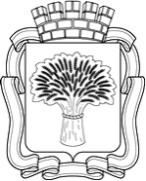 Российская ФедерацияАдминистрация города Канска
Красноярского краяПОСТАНОВЛЕНИЕРоссийская ФедерацияАдминистрация города Канска
Красноярского краяПОСТАНОВЛЕНИЕРоссийская ФедерацияАдминистрация города Канска
Красноярского краяПОСТАНОВЛЕНИЕРоссийская ФедерацияАдминистрация города Канска
Красноярского краяПОСТАНОВЛЕНИЕ06.10.2017 г.№901Приложение №1 к постановлениюадминистрации города Канскаот 06.10.2017 № 901№МероприятиеСрокиМесто проведенияОтветственный1.Подготовка спортсооружения для проведения соревнованияДо 13.10.2017МБУ ДО ДЮСШ им. В.И.СтольниковаМБУ ДОДЮСШ «Олимпиец»(Р.Н. Семенюк)МБУ ДО ДЮСШ им. В.И.Стольникова(Н.Н. Козлов)2.День приезда, Официальные тренировки 13.10.2017МБУ ДО ДЮСШ им. В.И.СтольниковаМБУ ДОДЮСШ «Олимпиец»(Р.Н. Семенюк)3.Работа мандатной  комиссии,заседание ГСК13.10.201718.00МБУ ДО ДЮСШ им. В.И.СтольниковаМБУ ДОДЮСШ «Олимпиец»(Р.Н. Семенюк)4.Размещение участников, представителей команд, гостей соревнований, организация питания13.10.2017гостиница «Сибирь», отель «Оникс»МБУ ДОДЮСШ «Олимпиец»(Р.Н. Семенюк)5.Первый день соревнований14.10.2017с 10.00МБУ ДО ДЮСШ им. В.И.СтольниковаМБУ ДОДЮСШ «Олимпиец»(Р.Н. Семенюк)6.Организация торжественного открытия соревнования 14.10.2017в 14.00МБУ ДО ДЮСШ им. В.И.СтольниковаМБУ ДОДЮСШ «Олимпиец»(Р.Н. Семенюк)7.Второй день соревнований15.10.2017с 12.00МБУ ДО ДЮСШ им. В.И.СтольниковаМБУ ДОДЮСШ «Олимпиец»(Р.Н. Семенюк)8.Организация торжественного закрытия соревнований15.10.2017в 16.00МБУ ДО ДЮСШ им. В.И.СтольниковаМБУ ДОДЮСШ «Олимпиец»(Р.Н. Семенюк)9.Обеспечение безопасности движения и охрану общественного порядка на месте проведения соревнований14-15.10. 2017МБУ ДО ДЮСШ им. В.И.СтольниковаМО МВД России «Канский»(Н.В. Банин)10.Освещение в СМИ подготовку и проведение соревнованийВесь период подготовки и проведения Отдел культуры администрации г.Канска(Н.А. Велищенко)11.Подготовка пригласительных открыток официальным лицам и гостямДо 13.10. 2017-МБУ ДОДЮСШ «Олимпиец»(Р.Н. Семенюк)12.Подготовка наградной атрибутикидо 13.10.2017КГАУ «ЦСП»(А.А. Адамцев)13.Организация медицинского обслуживания в дни соревнований (в соответствии с пунктом 5 постановления)14-15.10.2017МБУ ДО ДЮСШ им. В.И.СтольниковаКГБУЗ «Канская межрайонная больница»(А.В. Кудрявцев)14.Отъезд команд15.10.2017МБУ ДОДЮСШ «Олимпиец»(Р.Н. Семенюк)